Erasmus+ ProgrammeKey Action 1 
– Mobility for learners and staff – 
Higher Education Student and Staff MobilityInter-institutional agreement 2014/15 - 2020/21
between programme countriesThe institutions named below agree to cooperate for the exchange of students and/or staff in the context of the Erasmus+ programme. They commit to respect the quality requirements of the Erasmus Charter for Higher Education in all aspects related to the organisation and management of the mobility, in particular the recognition of the credits awarded to students by the partner institution.A.	Information about higher education institutionsB.	Mobility numbers per academic yearThe partners commit to amend the table below in case of changes in the mobility data by no later than the end of January in the preceding academic year.
* Optional* OptionalC.	Recommended language skillsThe sending institution, following agreement with the receiving institution, is responsible for providing support to its nominated candidates so that they can have the recommended language skills at the start of the study or teaching period:* OptionalFor more details on the language of instruction recommendations, see the course catalogue of each institution (links provided on the first page).D.	Additional requirementsBoth above mentioned institutions have the conditions for the acceptance of students and staff with disabilities.E.	Calendar1.	Applications on nominated students must reach the receiving institution by:2.   Univerzita Jana Evangelisty Purkyne v Usti nad Labem will send its decision within 5 weeks after deadlines. The University of Primorska, Faculty of Mathematics, Natural Science and Intormation Technologies (SI KOPER03) will send its decision within 5 weeks.3.	A Transcript of Records will be issued by the receiving institution no later than 4 weeks after the assessment period has finished at the receiving HEI. A Transcript of Records will be issued by Faculty of Mathematics, Natural Sciences and Information Technologies (SI KOPER03) no later than 5 weeks after the assessment period has finished at the receiving HEI.4.	Termination of the agreement The involved institutions may agree on the procedure of modifying or terminating the bilateral agreement. In case of unilateral modification or termination, a written notice of at least one academic year ahead will be given. Neither the European Commission nor the National Agencies can be held responsible in case of a conflict. F.	Information1.	Grading systems of the institutionsCZ USTINAD01: Grading system can be found at:http://www.ujep.cz/en/welcome/international-relations/study-programmes-and-courses.htmlSI KOPER03 (University of Primorska):2.	VisaThe sending and receiving institutions will provide assistance, when required, in securing visas for incoming and outbound mobile participants, according to the requirements of the Erasmus Charter for Higher Education.Information and assistance can be provided by the following contact points and information sources:3.	InsuranceThe sending and receiving institutions will provide assistance in obtaining insurance for incoming and outbound mobile participants, according to the requirements of the Erasmus Charter for Higher Education.The receiving institution will inform mobile participants of cases in which insurance cover is not automatically provided. Information and assistance can be provided by the following contact points and information sources:4.	HousingThe receiving institution will guide incoming mobile participants in finding accommodation, according to the requirements of the Erasmus Charter for Higher Education.Information and assistance can be provided by the following persons and information sources:G.	SIGNATURES OF THE INSTITUTIONS (legal representatives)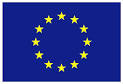 Name of the institution(and department, where relevant)Erasmus codeContact details(email, phone)Website(eg. of the course catalogue)Univerzita Jana Evangelisty Purkyně v Ústí nad LabemFaculty of ScienceCZ USTINAD01International Office Pasteurova 1 400 96 Ústí nad LabemCzech Republicinternational@ujep.cz00420 475 286 277Faculty of Sciencexxxxxxxxxxx@ujep.cz00420 xxxxxhttp://www.ujep.cz/en/welcome/international-relations/erasmus.html Univerza na Primorskem Universita del Litorale – UP (University of Primorska)Faculty of Mathematics, Natural Sciences and Information Technologies (UP FAMNIT)SI KOPER 03Ms. xxxxx – Institutional Erasmu CoordinatorUniversity of Primorska, Department for International Relations, Titov trg 4, SI – 6000KoperTel: +xxxxxxxx,Fax: +386 5 611 75 30Email: Erasmus@upr.siContact person at the faculty: xxxxx – Erasmus coordinator UP FAMNITAddress: Faculty of Mathematics, Natural Sciences and information Technologies, Glagoljaška 8, SI-6000 Koperwww.upr.si (section International Relations)http:www.famnit.upr.si/enFROM(Erasmus code of the sending institution)TO(Erasmus code of the receiving institution)Subject area code
(ISCED)*Subject area name

Study cycle
(short cycle, 1st , 2nd or 3rd)Number of student mobility periodsNumber of student mobility periodsFROM(Erasmus code of the sending institution)TO(Erasmus code of the receiving institution)Subject area code
(ISCED)*Subject area name

Study cycle
(short cycle, 1st , 2nd or 3rd)Student Mobility for Studies
(total number of months per one semester)Student Mobility for Traineeships
*
CZ USTINAD01SI KOPER03061Information and Communication technologies (ICTs)1st 2 students
5 months per student2 students
only by individual agreementSI KOPER03CZ USTINAD01061Information and Communication technologies (ICTs)1st 2 students
5 months per student2 students
only by individual agreementFROM(Erasmus code of the sending institution)TO(Erasmus code of the receiving institution)Subject area code
 
(ISCED) *Subject area name
 
Number of staff mobility periodsNumber of staff mobility periodsFROM(Erasmus code of the sending institution)TO(Erasmus code of the receiving institution)Subject area code
 
(ISCED) *Subject area name
 
Staff Mobility for Teaching

(total number of  days per one academic year)Staff Mobility for Training
*
CZ USTINAD 01SI KOPER03061Information and Communication technologies (ICTs)2 persons
5 days/8 hours per person2 persons
5 days per personSI KOPER03CZ USTINAD 01061Information and Communication technologies (ICTs)2 persons
5 days/8 hours per person2 persons
5 days per personReceiving institution

(Erasmus code)Subject area name*Language
of instruction 1Language
of instruction 2Recommended language of instruction levelRecommended language of instruction levelReceiving institution

(Erasmus code)Subject area name*Language
of instruction 1Language
of instruction 2Student Mobility for Studies[Minimum recommended level: B1]Staff Mobility for Teaching[Minimum recommended level: B2]CZ USTINAD01CzechEnglishB1B2SI KOPER03SloveneEnglishB1Receiving institution(Erasmus code)Autumn termSpring termCZ USTINAD0115. 05.   non-EU countries15. 06.   EU and EFTA countries01. 11.    non-EU countries01. 12.    EU and EFTA countriesSI KOPER0315. 6. (applications deadline)15. 11. (applications deadline)Slovenian Grading SystemECTS Grading System10ExcellentA9Very goodB8Very goodC7goodD6SatisfactoryE5 and lessFailFInstitution 
(Erasmus code)Contact details(email, phone)Website for informationCZ USTINAD01incoming@ujep.cz 00420 475 286 272http://www.ujep.cz/en/welcome/international-relations/erasmus.html SI KOPER03See first page of this agreement – part Awww.upr.si (section InternationalRelations)Institution 
(Erasmus code)Contact details(email, phone)Website for informationCZ USTINAD01incoming@ujep.cz 00420 475 286 272http://www.ujep.cz/en/welcome/international-relations/erasmus.html SI KOPER03See first page of this agreement – part Awww.upr.si (section InternationalRelations)Institution 
(Erasmus code)Contact details(email, phone)Website for informationCZ USTINAD01incoming@ujep.cz 00420 475 286 272http://www.ujep.cz/en/welcome/international-relations/erasmus.html SI KOPER03See first page of this agreement – part Awww.upr.si (section InternationalRelations)Institution (Erasmus code)Name, functionDateSignatureCZ USTINAD01Doc. RNDr. J. Pavlik, CSc.Dean of Faculty of Science22. 7. 2014SI KOPER03Prof. Dragan Marušič, Ph.D.RectorBy authorization no. 1143-26/2014 dated 14. 3. 2014,: Assoc. Prof. Klavdija Kurnar, Ph.D., Dean10. 7. 2014